Community of Practice (WHW SS)– Peer Support 20/10/21Topic for discussion – Group FacilitationAttendance – 5 participantsNotes from Discussion 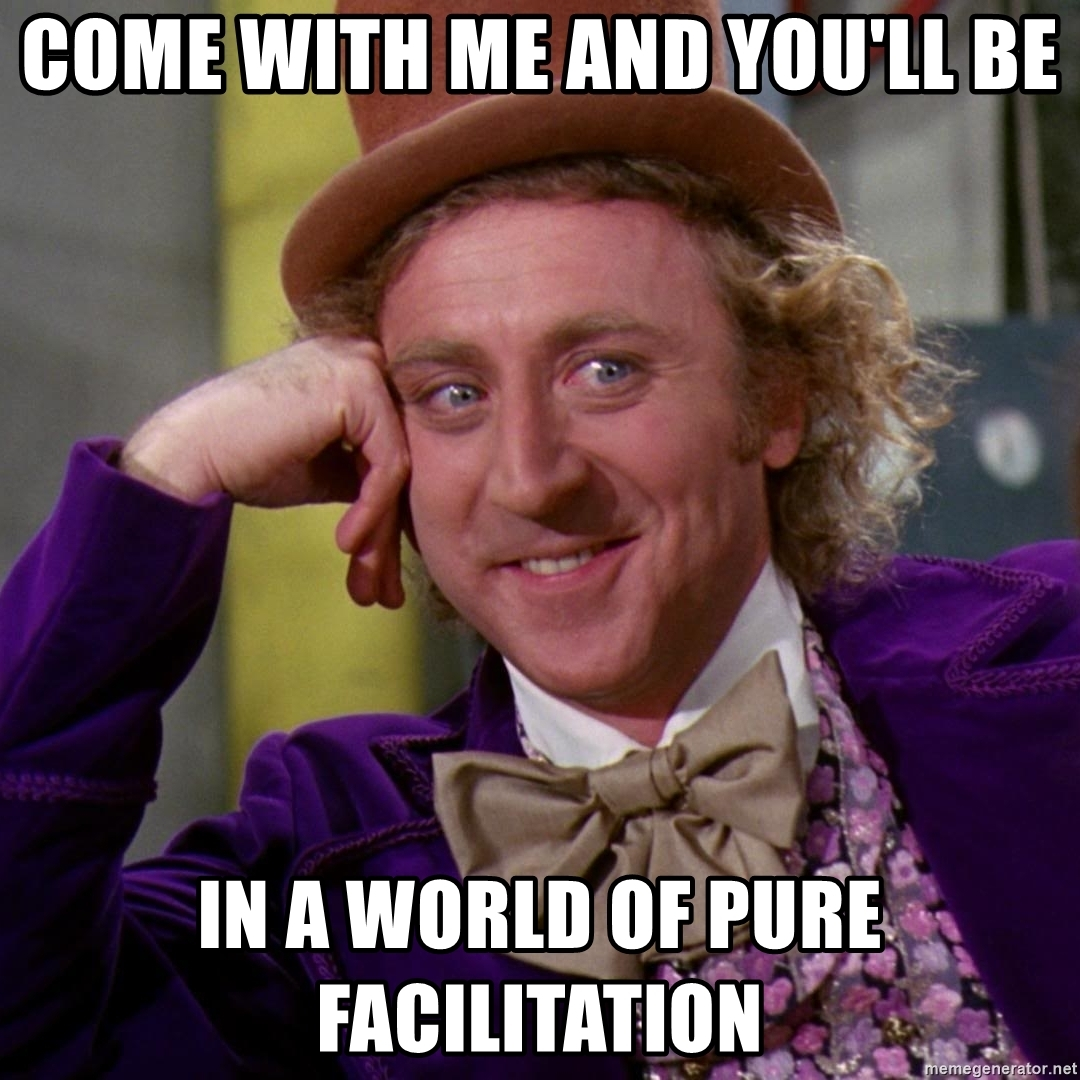 Groups currently being run (or able to be run) from attendees:Psycho educational groupsTherapeutic groupsPersonal development programsMen’s Behaviour Change ProgramWomen’s Behaviour Change ProgramWellbeing  groups Specific groups:Circle of Security Parenting ProgramShark CageMe before WeStronger TogetherHealth MattersNext StepGroups we would like to be able to offer:Love Bites and Love Bites Junior Women’s group for those with Cognitive impairmentBrief discussion around the value of group work considering the time and effort involved before, during and after groups and the answer was a resounding 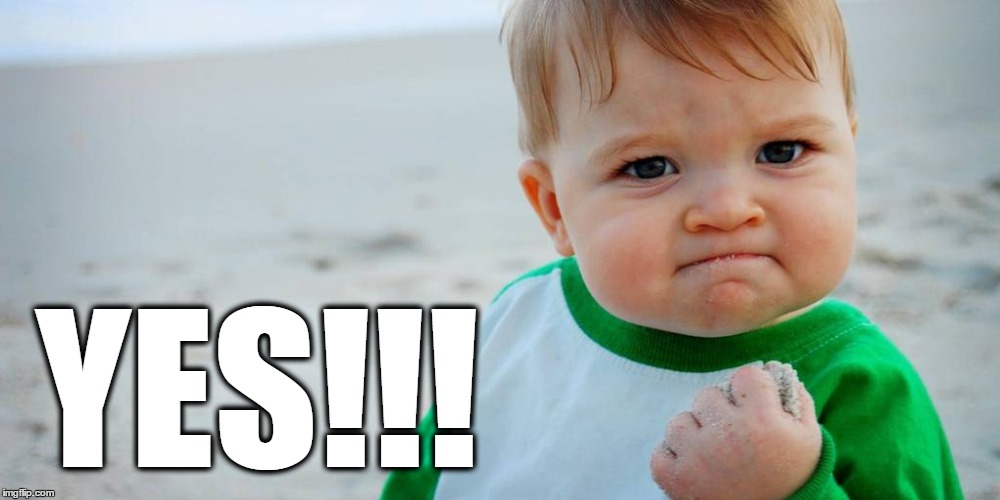 The group explored some of the challenges faced in groups:Participant retentionChallenging group dynamicsInvoluntary participantsUnhelpful friendships between participantsUnfamiliar co-facilitatorsDrain on facilitators energy and need to ‘hold’ a challenging space for up to 12 traumatised people.The group also spoke extensively about the benefits of group work and what made it so great:Continued conversation opportunities for womenWomen in a space of shared experienceWomen take agency and ownership of the content of the groupBeing flexible with content and following where the group needs to go.Participants extending their support networkOne of our practitioners spoke about external supervision for facilitators post group session due to facilitators needing to manage their emotions and reactions during the session and allowing space to process the content of the session.There was discussion about challenges within groups and how to deal with these. 